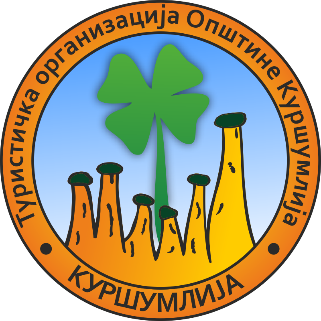 Нa oснoву члана 20. Правилника о ближем уређењу спровођења поступака набавки на које се закон о јавним набавкама не примењује, број 156 од 19.07.2021. године,  а у складу са чланом  27. став 1. тачка 1) Закона о јавним набавкама („Службени гласник РС“ број 91/19), и Извештаја о стручној оцени понуда број 101 од 21.03.2022. године,  Директор Туристичке организације општине Куршумлија, доноси: ОДЛУКУ О ДОДЕЛИ УГОВОРА У поступку набавке на коју се не примењује ЗЈН
„Услуге рекламирања туристичких садржаја Oпштине Куршумлија"Редни број набавке: 15/2022	Туристичка организација општине Куршумлија, као наручилац, у поступку набавке на коју се ЗЈН не примењује број 15/2022, уговор о набавци: „Услуге рекламирања туристичких садржаја Oпштине Куршумлија”, додељује понуђачу:  „Ниш-експрес“ ДОО из Ниша, ПИБ 100615493, мат.број 0713371, број рачуна 160-134712-42, кога заступа Дијана Златановић, помоћница директора за економске послове и маркетинг,  као најповољнијем понуђачу, по основу понуде која је заведена код наручиоца  под бројем: 79 од 14.03.2022. године.Уговорена цена: 500.000,00 динара без ПДВ-а, односно 600.000,00 динара са ПДВ-ом.О б р а з л о ж е њ еНаручилац је дана 08.03.2022. године поднео  Захтев за  покретања поступка набавке на коју се Закон о јавним набавкама не примењује, број 70 од 08.03.2022. године, за набавку: Услуга број 15/2022.Предмет набавке су: услуге - Услуге рекламирања туристичких садржаја Oпштине Куршумлија.Процењена вредност  набавке износи 600.000,00 са ПДВ-ом.За наведену набавку наручилац је послао позиве за достављање понуда  и понуде потенцијалним понуђачима од којих очекује да доставе своје понуде и чија је делатност предмет јавне набавке. Позиви су послати на 3. (три) адресе. Документација за предметну набавку објављена је на интернет страни наручиоца: www.tokursumlija.rs До истека рока за подношење понуда на адресу наручиоца приспеле су 3 (три) Понуде. Након спроведеног отварања понуда представник Корисника набавке на коју се ЗЈН не примењује  приступио стручној оцени понуде и сачинио извештај о истом. У извештају о стручној оцени понуда, бр. 101 од 21.03.2022. године, представник Корисника набавке на коју се не примењује ЗЈН, констатовао је следеће:Основни подаци о понуђачима и понудама:Благовремено, тј. до дана  16.03.2022. године, пристигле су понуде следећих понуђача и то по наведеном редоследу:Понуда понуђача:  „Ниш-експрес“ ДОО Ниш, ул. Чамурлија бр.160, из Ниша. Понуда је примљена  дана 14.03.2022.године у 11:25 часова и заведена под бројем 79.Вредност услуга исказана у понуди понуђача број 2174 од 05.08.2021. године,  износи:Понуђена Цена износи: 500.000,00 динара без ПДВ-а, односно 600.000,00 динара са ПДВ-ом.Услуге које су предмет ове јавне набавке биће извршене у року од 6 месеци од дана потписивања уговора.Цена и начин плаћања: Цена је фиксна. Плаћање ће се извршити у року од 45  дана од дана службеног пријема исправног рачуна. Рок важења понуде: 30 дана од дана отварања понуда.Представник Корисника набавке на коју се не примењује ЗЈН констатују да је примљена понуда благовремена, одговарајућа и прихватљива,  јер понуђена цена одговара процењеној вредности набавке.Понуда понуђача: Зоран Реисен ДОО Јагодина, ул. Горана Станковића 20, из Јагодине. Понуда је примљена  дана 14.03.2022.године у 11:26 часова и заведена под бројем 80.Вредност услуга исказана у понуди понуђача од 14.03.2022. године,  износи:Понуђена Цена износи: 672.000,00 динара без ПДВ-а, односно 806.400,00 динара са ПДВ-ом.Услуге које су предмет ове јавне набавке биће извршене у року од 6 месеци од дана потписивања уговора.Цена и начин плаћања: Цена је фиксна. Плаћање ће се извршити у року од 45  дана од дана службеног пријема исправног рачуна. Рок важења понуде: 30 дана од дана отварања понуда.Представник Корисника набавке на коју се не примењује ЗЈН констатују да је примљена понуда благовремена, неодговарајућа и неприхватљива,  јер понуђена цена без ПДВ-а прелази процењену вредност набавке.Понуда понуђача: Кавим Јединство ДОО Врање, Булевар Николе Тесле 9, из Врања. Понуда је примљена  дана 15.03.2022.године у 12:05 часова и заведена под бројем 92.Вредност услуга исказана у понуди понуђача од 15.03.2022. године,  износи:Понуђена Цена износи: 660.000,00 динара без ПДВ-а, односно 792.000,00 динара са ПДВ-ом.Услуге које су предмет ове јавне набавке биће извршене у року од 6 месеци од дана потписивања уговора.Цена и начин плаћања: Цена је фиксна. Плаћање ће се извршити у року од 45  дана од дана службеног пријема исправног рачуна. Рок важења понуде: 30 дана од дана отварања понуда.Представник Корисника набавке на коју се не примењује ЗЈН констатују да је примљена понуда благовремена, неодговарајућа и неприхватљива,  јер понуђена цена без ПДВ-а прелази процењену вредност набавке.Назив, односно имена понуђача чије су понуде одбијене и разлози за њихово одбијање:Није било неблаговремених понуда.		Критеријум за доделу уговор:Критеријум је најнижа понуђена цена.Ранг листа прихватљивих понуда применом критеријума за избор најповољније понуде:Представник Корисника набавке на коју се не примењује закон о јавним набавкама саставља ранг листу прихватљивих  понуда понуђача на следећи начин:Назив понуђача којем се додељује уговор:На основу свега наведеног представник Корисника набавке на коју се не примењује ЗЈН,  примењујући критеријум „најниже понуђена цена“ предлаже да се у набавци број 15/2022 – „Услуге рекламирања туристичких садржаја Oпштине Куршумлија“, Уговор додели најповољнијем понуђачу: „Ниш-експрес“ ДОО из Ниша, по основу понуде која је заведена код наручиоца  под бројем: 79 од 14.03.2022. године.Одговорно лице наручиоца прихватио је предлог Корисника набавке на коју се не примењује ЗЈН, те је на основу законског овлашћења донело одлуку о додели уговора као у изреци ове одлуке.	ДИРЕКТОР ТОО  КУРШУМЛИЈА	                                                                    	Јасмина Савић, дипл.инд.менаџер	                                                                               _____________________________Број под којим је заведена понудаНазив понуђачаДатум пријемаВреме пријема79„Ниш-експрес“ ДОО Ниш, ул. Чамурлија бр.160, из Ниша.14.03.2022.11:2580Зоран Реисен ДОО Јагодина, ул. Горана Станковића 20, из Јагодине14.03.2022.11:2692Кавим Јединство ДОО Врање, Булевар Николе Тесле 9, из Врања15.03.2022.12:05Ред. БројНазив и седиште понуђачаПонуђена цена без ПДВ-а1.„Ниш-експрес“ ДОО Ниш, ул. Чамурлија бр.160, из Ниша.500.000,00